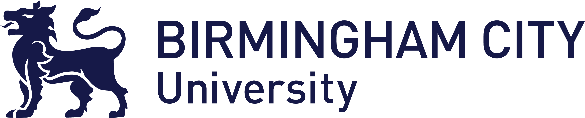 BCU SECONDARY PARTNERSHIPS 2023/24: SCHOOL BASED TRAINING PLACEMENT OFFERS Please complete all 3 parts of this form and return to education.partnerships@bcu.ac.uk by 15 May 2023INDICATIVE SUBJECT MENTOR INFORMATION  School  Age range of school Type of schoolOfsted ratingHeadteacher / Principal School phone number Professional Mentor PM email Form completed byDateSubject Able to offer (select response)  Able to offer (select response)  Indicate in columns below the number of Associate Teachers you could train in partnership with us (select response where applicable to initial offer)  Indicate in columns below the number of Associate Teachers you could train in partnership with us (select response where applicable to initial offer)  Indicate in columns below the number of Associate Teachers you could train in partnership with us (select response where applicable to initial offer)  Indicate in columns below the number of Associate Teachers you could train in partnership with us (select response where applicable to initial offer)  Indicate in columns below the number of Associate Teachers you could train in partnership with us (select response where applicable to initial offer)  Subject YesNo12345Year 1 PE (no gender requirement)Year 1 PE (male only)Year 1 PE (female only) Year 1 Science with BiologyYear 2 PE (no gender requirement)Year 2 PE (male only)Year 2 PE (female only) Year 2 Science with BiologyYear 3 PE (no gender requirement)Year 3 PE (male only)Year 3 PE (female only) Year 3 Science with BiologyArt & Design PGCEComputer Science PGCED&T: Food Technology specialism PGCED&T: Product Design specialism PGCE D&T: Textiles specialism PGCEDrama PGCEEnglish PGCEGeography PGCEHistory PGCEMathematics PGCEMusic PGCEPE (no gender requirement) PGCEPE (male only) PGCEPE (female only) PGCEReligious Education PGCEScience with Biology PGCEScience with Chemistry PGCEScience with Physics PGCESubject Area  Mentor Details  Mentor Details  Subject offered at:  Subject offered at:  Subject offered at:  Subject Area  Mentor Details  Mentor Details  KS3KS4KS5Art & Design  Name:  Email:  Computer Science  Name:  Email:  D&T: Food Technology specialism  Name:  Email:  D&T: Product Design specialism  Name:  Email:  D&T: Textiles specialism  Name:  Email:  Drama  Name:  Email:  English  Name:  Email:  Geography  Name:  Email:  History  Name:  Email:  Mathematics  Name:  Email:  Music  Name:  Email:  PE  Name:  Email:  Religious Education  Name:  Email:  Science with Biology  Name:  Email:  Science with Chemistry  Name:  Email:  Science with Physics  Name:  Email:  